Dear Sir/Madam, THIEVESDALE CLOSE AND THIEVESDALE LANE, WORKSOP - PROHIBITION OF WAITING (1299) – PUBLIC ADVERTVia East Midlands Ltd is working on behalf of Nottinghamshire County Council to deliver highway services in Nottinghamshire. Concerns have been raised about inconsiderate and obstructive parking on both junctions of Thievesdale Lane and Thievesdale Close which are causing issues with access and visibility at these locations.Further to the initial consultation letter of 21st February 2024, the next stage of the consultation is to publicly advertise the scheme. The notice will be published in the Nottingham Post and notices will be fixed on site. A plan showing the extents of the proposed ‘No Waiting At Any Time’ restrictions (Double Yellow Lines) is attached (Drawing Number H/LF/4585/01) along with a copy of the site notice.Any observations on these proposals should reach me in writing, either by letter or email, by 12th June 2024. If your comments are in the form of an objection to the proposals please clearly state this and the reasons for your objection. If the objection cannot be resolved, it will be reported through the County Council’s procedures at the appropriate time.Any details you provide may be shared with Nottinghamshire County Council as appropriate. If you’d like to find out more about how we use your data, please see our Privacy Notice: www.viaem.co.uk/privacy-notice-for-the-public/ Yours Faithfully								Please scan QR Code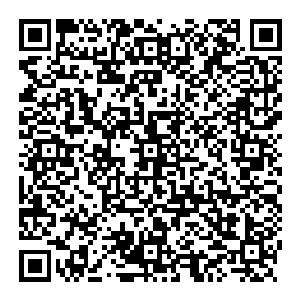 Laura FearnleyLaura Fearnley Highway Improvements Co-Ordinator Tel: 0115 9932548Email: tmconsultation@viaem.co.ukYour ref:  My ref:H/LF/TRO 1299/ 2350626Date:10th May 2024 